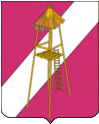 АДМИНИСТРАЦИЯ СЕРГИЕВСКОГО СЕЛЬСКОГО ПОСЕЛЕНИЯ КОРЕНОВСКОГО  РАЙОНАПОСТАНОВЛЕНИЕ25 декабря 2017 года				                                                       № 148ст. СергиевскаяО плане мероприятий по противодействию коррупциив органах местного самоуправления Сергиевского сельского поселения Кореновского района на 2018 годВ целях реализации Федерального закона Российской Федерации                     от 25 декабря 2008 года № 273 - ФЗ «О противодействии коррупции», Указа Президента Российской Федерации от 02 апреля 2013 года № 309 «О мерах по реализации отдельных положений Федерального закона «О противодействии коррупции» на территории Сергиевского сельского поселения Кореновского района, администрация Сергиевского сельского поселения Кореновского района п о с т а н о в л я е т:Утвердить план мероприятий по противодействию коррупции в органах местного самоуправления Сергиевского сельского поселения Кореновского района на 2018 год  (прилагается). Признать утратившими силу постановление администрации Сергиевского сельского поселения Кореновского района от 27 января 2017 года № 17 «О плане мероприятий по противодействию коррупции в органах местного самоуправления Сергиевского сельского поселения Кореновского района на 2017 год».  Общему отделу администрации Сергиевского сельского поселения Кореновского района (Горгоцкая) обнародовать настоящее постановление на информационных стендах администрации Сергиевского сельского поселения Кореновского района и обеспечить его размещение на официальном сайте администрации Сергиевского сельского поселения Кореновского района.4. Постановление вступает в силу со дня подписания.Глава Сергиевского сельского поселения Кореновского района                                                                              А.П. Мозговой            ПРИЛОЖЕНИЕ УТВЕРЖДЕНпостановлением администрации Сергиевского сельского поселения Кореновского  районаот 25 декабря 2017 года  № 148ПЛАН противодействия коррупции в администрации Сергиевского сельского поселения Кореновского района на 2018 годГлава Сергиевского сельского поселения Кореновского района                                                                          А.П. Мозговой№ п/пмероприятияСрок исполненияОтветственные исполнителиИнформация об исполнении (о ходе исполнения) мероприятия5.1.Мониторинг и оценка уровня восприятия коррупции и эффективности мер и программ противодействия коррупции5.1.Мониторинг и оценка уровня восприятия коррупции и эффективности мер и программ противодействия коррупции5.1.Мониторинг и оценка уровня восприятия коррупции и эффективности мер и программ противодействия коррупции5.1.Мониторинг и оценка уровня восприятия коррупции и эффективности мер и программ противодействия коррупции5.1.Мониторинг и оценка уровня восприятия коррупции и эффективности мер и программ противодействия коррупции5.1.1Принятие участия в проведении мониторинга и оценки уровня восприятия коррупции и эффективности мер и программ противодействия коррупции в муниципальном образовании в целях подготовки доклада о мониторинге и об оценке уровня восприятия коррупции ежегодноОбщий отдел (Е.А. Горгоцкая)5.1.3Внесение изменений в план противодействия коррупции администрации Сергиевского сельского поселения Кореновского района По мере необходимостиОбщий отдел (Е.А. Горгоцкая)5.2. Меры, направленные на повышение эффективности антикоррупционной работы органов местного самоуправления муниципального образования 5.2. Меры, направленные на повышение эффективности антикоррупционной работы органов местного самоуправления муниципального образования 5.2. Меры, направленные на повышение эффективности антикоррупционной работы органов местного самоуправления муниципального образования 5.2. Меры, направленные на повышение эффективности антикоррупционной работы органов местного самоуправления муниципального образования 5.2. Меры, направленные на повышение эффективности антикоррупционной работы органов местного самоуправления муниципального образования 5.2.1Проведение мониторинга коррупционных рисков в администрации Сергиевского сельского поселения Кореновского районаежегодно до 1 апреля 2018 годаОбщий отдел (Е.А. Рохманка)5.2.2Анализ должностных инструкций муниципальных служащих, проходящих муниципальную службу на должностях, замещение которых связано с коррупционными рисками, на предмет подробной регламентации их обязанностей при осуществлении должностных полномочий и при необходимости внесение изменений в должностные инструкцииежегодноОбщий отдел (Е.А. Горгоцкая)5.3. Совершенствование работы кадровых подразделений органов местного самоуправления муниципальных образований Краснодарского края по профилактике коррупционных и иных правонарушений5.3. Совершенствование работы кадровых подразделений органов местного самоуправления муниципальных образований Краснодарского края по профилактике коррупционных и иных правонарушений5.3. Совершенствование работы кадровых подразделений органов местного самоуправления муниципальных образований Краснодарского края по профилактике коррупционных и иных правонарушений5.3. Совершенствование работы кадровых подразделений органов местного самоуправления муниципальных образований Краснодарского края по профилактике коррупционных и иных правонарушений5.3. Совершенствование работы кадровых подразделений органов местного самоуправления муниципальных образований Краснодарского края по профилактике коррупционных и иных правонарушений5.3.1Проведение проверок достоверности и полноты сведений о доходах об имуществе и обязательствах имущественного характера, представляемых гражданами, претендующими на замещение должностей муниципальной службы (количество проверок, результаты)постоянноОбщий отдел5.3.2Проведение проверок достоверности и полноты сведений о доходах, расходах, об имуществе и обязательствах имущественного характера, представляемых муниципальными служащими  (количество проверок, результаты)постоянноОбщий отдел5.3.3Проведение работы по выявлению случаев возникновения конфликта интересов, одной из сторон которого являются лица, замещающие должности муниципальной службы, и принятие мер по их предотвращениюпостоянноОбщий отделКомиссия по соблюдению требований к служебному поведению муниципальных служащих и урегулирования конфликта интересов в администрации Сергиевского сельского поселения Кореновского района5.3.4Организация обсуждения вопросов о состоянии работы по выявлению случаев возникновения конфликта интересов, одной из сторон которого являются лица, замещающие должности муниципальной службы, и принятию мер по ее совершенствованиюпостоянноОбщий отдел5.3.5Осуществление контроля  за выполнением муниципальными служащими  обязанности сообщать в случаях, установленных федеральными  законами, о получении ими подарков в связи с  их должностным положением или в связи с исполнением ими служебных обязанностейпостоянноОбщий отдел5.3.6Осуществление комплекса организационных, разъяснительных и иных мер по соблюдению муниципальными служащими ограничений и запретов, а также  по исполнению ими обязанностей, установленных  в целях противодействия коррупции (оказание  муниципальным служащим консультативной помощи по вопросам, связанным с применением на практике требований к служебному поведению и общих принципов служебного  поведения)постоянноОбщий отдел5.3.7Проведение мероприятий по формированию у муниципальных служащих негативного  отношения к дарению подарков этим служащим  в связи с их должностным положением или в связи с  исполнением ими  служебных обязанностейпостоянноОбщий отдел5.3.8По каждому случаю несоблюдения ограничений, запретов и  неисполнения обязанностей, установленных в целях противодействия коррупции, нарушения ограничений, касающихся получения подарков и порядка сдачи подарков, осуществление проверки в соответствии с нормативными правовыми актами Российской Федерации и применение  соответствующих мер ответственностипостоянноОбщий отдел(Е.А. Горгоцкая)5.3.9Проведение в установленном порядке антикоррупционной экспертизы проектов муниципальных правовых актов, содержащих нормы права (количество выданных положительных и отрицательных заключений)постоянноОбщий отдел (Е.А. Горгоцкая)Комиссия по проведению антикоррупционной экспертизы нормативных правовых актов  органов местного самоуправления Сергиевского сельского поселения Кореновского района5.3.10Проведение в установленном порядке мониторингов правоприменения муниципальных нормативных правовых актов в целях реализации антикоррупционной политики и устранения коррупциогенных факторовпостоянноОбщий отдел (Е.А. Горгоцкая)5.3.11Принятие (издание), изменение или признание утратившими силу (отмена)  муниципальных нормативных правовых актов, направленных на устранение нарушений, выявленных при мониторинге правопримененияпостоянноОбщий отдел (Е.А. Горгоцкая, Е.А. Рохманка)5.3.12Обеспечение рассмотрения вопросов правоприменительной практики по результатам вступивших в законную силу решений судов, арбитражных судов о признании недействительными ненормативных правовых актов, незаконными решений и действий (бездействия) органов местного самоуправления Сергиевского сельского поселения Кореновского района, подведомственных организаций и их должностных лицпостоянноОбщий отдел (Е.А. Горгоцкая, Е.А. Рохманка)5.3.12.1Принятие мер, направленных на предупреждение нарушений, влекущих признание  незаконными решений и действий (бездействия) органов местного самоуправления Сергиевского сельского поселения Кореновского района, подведомственных организаций и их должностных лицпостоянноОбщий отдел (Е.А. Горгоцкая, Е.А. Рохманка)5.3.12.2	В установленном законодательством порядке, принятие мер ответственности,  в отношении должностных лиц, действия (бездействия) которых признаны решением суда  незаконнымипостоянноОбщий отдел (Е.А. Горгоцкая, Е.А. Рохманка)5.3.12.3Принятие мер, направленных на устранение последствий, наступивших вследствие  принятия ненормативного правового актапостоянноОбщий отдел (Е.А. Горгоцкая, Е.А. Рохманка)5.4. Совершенствование взаимодействия органов местного самоуправления со средствами массовой информации, населением и институтами гражданского общества в вопросах противодействия коррупции5.4. Совершенствование взаимодействия органов местного самоуправления со средствами массовой информации, населением и институтами гражданского общества в вопросах противодействия коррупции5.4. Совершенствование взаимодействия органов местного самоуправления со средствами массовой информации, населением и институтами гражданского общества в вопросах противодействия коррупции5.4. Совершенствование взаимодействия органов местного самоуправления со средствами массовой информации, населением и институтами гражданского общества в вопросах противодействия коррупции5.4. Совершенствование взаимодействия органов местного самоуправления со средствами массовой информации, населением и институтами гражданского общества в вопросах противодействия коррупции5.4.1Обеспечение использования общественных (публичных) слушаний, предусмотренных земельным законодательством Российской Федерации, при рассмотрении вопросов о предоставлении земельных участков, находящихся в муниципальной собственности (количество проведенных  публичных слушаний)по мере необходимостиОбщий отдел (Е.А. Горгоцкая, Е.А. Рохманка)5.4.2Официальное опубликование (обнародование) муниципальных правовых актов и их проектов, направленных на противодействие коррупции (количество опубликованных муниципальных правовых актов и их проектов)по мере необходимостиОбщий отдел  (Е.А. Горгоцкая)5.4.3Организация пресс-конференций, брифингов, встреч по вопросам противодействия коррупции (количество мероприятий)по мере необходимостиОбщий отдел (Е.А. Горгоцкая)5.4.4Активизация работы по формированию у служащих отрицательного отношения к коррупции с привлечением для этого общественных объединений, уставной задачей которых является участие в противодействии коррупции, и других институтов гражданского общества. Предание гласности каждого установленного в соответствующем органе факта коррупциипостоянноОбщий отдел (Е.А. Горгоцкая)